Reading at home: A guide for Marwood families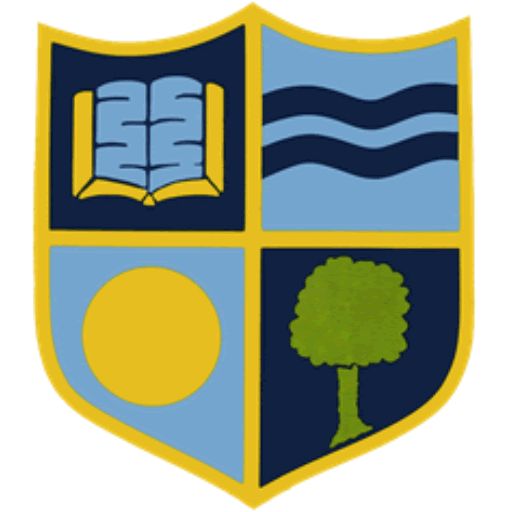 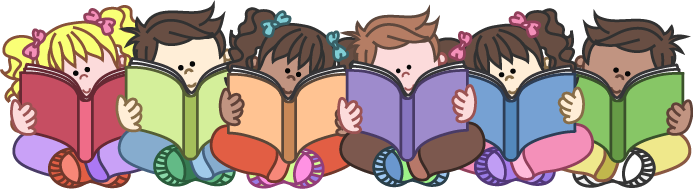 We have been talking about ‘The 5 Finger Check’ in classes 2-4 over the last few weeks- please see the poster below and ask your children how this is going to help them know whether a book is a good level of challenge. Reading at homeEntry in Reading Record / JournalEYFS5 times a weekParent comment for each readKS15 times a week 15-20minsParent comment for each readLKS25 times a week 15-20mins3 times at least to an adultAt least 3 parent entries a week Children start to record their own reading too. Children select a different activity from the list each time they finish a book.UKS2Daily of which at least 2 reads a week to/ with an adult at least 15-20 mins 2 adult entries a week + at least 3 child entriesChildren can record their own reading and do one reading activity a week from the list as homework.